De Ontbrekende Schakel Warmenhuizen Tuitjenhorn. 03-02-2014Als in dit document wordt gesproken over bebouwde kom, dan is dat in het kader van Artikel 20a van de wegenverkeerswet.En deze bebouwde kom, wordt vastgesteld bij besluit van de gemeenteraad.Dit in tegenstelling tot de planologische bebouwde kom, waar voor de toepassing van de wegenwet, volgens artikel 27, Gedeputeerde Staten de grenzen van de bebouwde  kom  van een gemeente  vaststelt.Buiten de bebouwde kom wordt afgekort met bubeko, binnen de kom met bibeko.Na een schouw ter plaatse, die veel vragen opwierp, heeft op 27-01-2014 een gesprek plaatsgevonden met de verkeersambtenaar van de gemeente Schagen, dhr.  Menno Boerman.Bij dit gesprek werd duidelijk, dat de infrastructuur rondom deze plannen niet voldoet aan de normen van Duurzaam Veilig en dit gebrek onderkend wordt .Het zal worden meegenomen in het totaalplan.Een verkeer en vervoersplan is in de maak, waarbij ook de categorisering van de wegen in de gemeente Schagen duidelijk zal worden.De Veilingweg (bubeko) is gedeeltelijk 80 km/u en gedeeltelijk 60 km/u, terwijl de kruisingen in de 60 km zone voorrangskruisingen zijn. Er zijn hier gescheiden fietspaden.De Oostwal is bibeko, met een 50 km regime en buiten de bebouwing van Warmenhuizen voorzien van een fietspad voor twee richtingen.De fietsersoversteek in de onoverzichtelijke bocht is gevaarlijk en in het dorp Warmenhuizen zijn , vanwege het gebrek aan ruimte,  gescheiden fietspaden niet mogelijk. Het OV maakt ook gebruik van deze weg. Het fietspad tussen Warmenhuizen en Tuitjenhorn zal dan ook worden opgeheven en de weg zal worden ingericht met een regime van 30 km/u bibeko.De Dergmeerweg is een lange brede gebiedsontsluiting weg (GOW) 80 km/u, zonder fietspaden. In het kader van Duurzaam Veilig is dit gevaarlijk en onacceptabel.Voor dit plan, moet het eerst helder worden, waar de gemeenteraad van de voormalige gemeente Harenkarspel de bebouwde kom  op de Oostwal en Dergmeerweg bepaald heeft. Dit i.v.m. het feit dat er een groot verschil zit in de constructie van rotondes bibeko resp. bubeko.Want uniformiteit in de vormgeving van de rotondes is, ook hier, van essentieel belang.Doordat de twee buitenste rotondes (Warmenhuizerweg en Veiliingweg) buiten de bebouwde kom liggen, is het vanwege de uniformiteit zeer gewenst, dat de middelste rotonde (Oostwal) ook buiten de bebouwde kom wordt gehouden.Zoals de plaatsing van de komborden op Oostwal nu echter  is, wordt niet voldaan aan de richtlijnen van de CROW.De kommen van de dorpen Warmenhuizen zijn nu aan elkaar geknopt, voor de bebouwing van de Bibliotheek in Tuitjenhorn, op een onlogische plaats, waarbij de erftoegang van de bibliotheek buiten de bebouwde kom van Tuijtjenhorn valt.Er worden in het project “De Ontbrekende Schakel” drie nieuwe rotondes en een nieuwe T-kruising voorzien.De rotonde 1, ligt onmiskenbaar buiten de bebouwde kom(bubeko) in een GOW 80.De rotonde 2, daarvan is de ligging volgens de komborden binnen de bebouwde kom (bibeko), maar is de juistheid hiervan twijfelachtig. De kruising 3, is ook twijfelachtig, omdat de kruising deels op agrarisch gebied komt te liggen. De rotonde 4, is duidelijk bubeko in een GOW 80.Door het grote verschil in constructie van rotondes bibeko of bubeko, is het zinvol om voor alle kruisingen een uniforme oplossing te zoeken. Dat kan door alle kruisingen bubeko te houden. Waardoor op alle rotondes uniform, de fietsers uit de voorrang kunnen worden gehouden en de gehele vrachtwagenroute overal dezelfde voorrang geldt.De komborden tussen Warmenhuizen en Tuitjenhorn dienen op de juiste plaats gezet te worden, zodat de kom verkeerstechnisch correct aangeduid wordt. Het kombord van Tuitjenhorn moet richting Warmenhuizen verschuiven, zodat de erftoegangsweg van de Bibliotheek ook binnen de komgrens van Tuitjenhorn komt te vallen.Daarom zal de beste oplossing zijn, dat de komgrenzen aan weerszijden van de nieuw te bouwen rotonde, worden vastgesteld.Dan ligt rotonde nummer twee (Oostwal) ook bubeko.Kruising 3 heeft het probleem dat er nu al een T-splitsing ligt, die niet voldoet aan afspraak 6 uit het convenant DV waarin gesteld wordt, dat verkeersaders (GOW 50) voorrangsweg zouden worden, een afspraak van 17 dec. 1997.Ook de woonwijk met een school en het gezondheidscentrum, zit nog steeds in een snelheidsregime van 50 km/u met gelijkwaardige kruisingen.De Dergmeerweg bibeko heeft alleen gelijkwaardige kruisingen met een regime van 50 km/u en een fietssuggestiestrook die alleen past bij een 30 km/u regime.De komgrens zou hier een aantal meters richting Warmenhuizen op moeten schuiven, zodat er een 30 km poort met uitritconstructie gemaakt kan worden en de Ontbrekende schakel als 60 km weg bubeko kan worden doorgetrokken als doorgaande weg.Tijdens het bezoek aan de locatie werd gesteld, dat er een verbod voor fietsers zou komen, over de Ontbrekende Schakel. Dit doet echter afbreuk aan de uitgangspunten van Duurzaam Veilig om een fijnmazig fietsnetwerk te realiseren langs de kortste routes. Zeker is, dat dit de kortste route wordt naar de sport accommodaties, de bibliotheek en de dependance van het gemeentehuis.Het fietsverbod zal daarom dan ook niet handhaafbaar blijken.Ook om aan de reeds bestaande infrastructuur langs de Dergmeerweg te uniformeren, moet er aan de Noordzijde in een tweerichtingen fietspad worden voorzien.Het samengaan van fietsers en vrachtverkeer is hier niet acceptabel. Dit geldt uiteraard ook voor het wegvak tussen de Oostwal en de Veilingweg.De fietsoversteek over de Dergmeerweg, ter hoogte van het gezondheidscentrum, zal niet veiliger worden en op advies van de Fietsersbond zal moeten worden voorzien van een automatisch gestuurde VRI voor de fietsers, zoals bijv. volgens het ”zebrasafe” systeem.De Dergmeerweg is in het 60 km gebied, voorzien van een vrijliggend fietspad tot aan de kruising met Noorderlicht. Daarna wordt de weg GOW 80 en is er ook geen fietspad meer.Voor een GOW 80 bij Duurzaam Veilig niet acceptabel.De rotonde 4Dit wordt de hoofdrotonde voor het vrachtverkeer naar Tuijtjenhorn - Warmenhuizen e.o.De rotonde ligt Bubeko en de fietsers dienen uit de voorrang te zijn.De Warmenhuizerweg (GOW 80) heeft een gescheiden (brom)fietspad, De Dergmeerweg daarentegen (GOW 80) heeft geen (brom)fietsvoorziening. Dit is onacceptabel bij een vrachtwagenroute onder 80 km regime.Dit zal afgewaardeerd worden naar 60 km/uDaar, op het laatste stuk aan de rechterzijde van de weg al een vrij liggend fietspad ligt, lijkt het ons niet zinvol, gezien de mogelijke toekomstige ontwikkelingen van een fietspad aan de buitenbochtzijde van de Dergmeerweg, om hier een (brom) fietspad links aan te sluiten op de bestaande weg, waardoor later de rotonde weer moet worden aangepast.De aansluiting is te ver doorgetrokken, vanaf de rotonde, daar op het conflictpunt de snelheden al weer te hoog zullen zijn, om veilig te kunnen invoegen.De wens van de Fietsersbond is om de rotonde volledig in te richten met een vrijliggend (bromfietspad) zodat er aan de juiste zijde van de weg kan worden ingevoegd onder mechanische rugdekking zoals in de CROW publicatie ASVV 2012(brom)fietsverkeer vanaf twee zijden is volgens diverse onderzoeken verkeersonveiliger en moet daarom zo veel mogelijk worden voorkomen.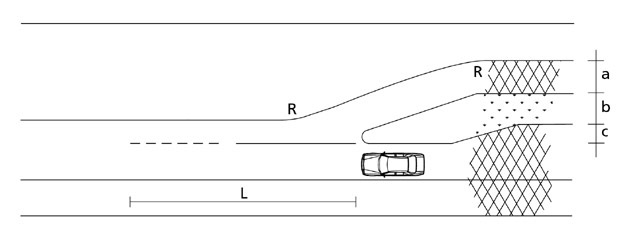 Samenvattend:Het totale traject buiten de bebouwde kom realiseren, waarbij uitgangspunt moet zijn het categoriseringsplan uit-, en de uitgangspunten van Duurzaam Veilig.**********************************************************************************DIT IS DE WETTELIJKE ONDERBOUWING VAN BOVENGENOEMDE STELLINGEN EN MOET BIJ DOORZENDING VERWIJDERD WORDENGrens bebouwde kom, vaststellingOp grond van de Wegenwet kan de provincie bij besluit de grens van de bebouwde kom vaststellen. De Wegenwet verstaat onder de bebouwde kom: aaneengesloten bebouwing van enige omvang in de vorm van een stad of een dorp. Dit kan ook een bedrijventerrein betreffen, dat ruimtelijk gescheiden is van een stad of een dorp. Tegen het besluit kunt u bezwaar indienen bij de provincie. NB: Deze bebouwde kom wordt vaak verward met de bebouwde kom op basis van de Wegenverkeerswet 1994, die met het verkeer te maken heeft.Grens bebouwde kom, vaststellingDe vaststelling of herziening van de grens van een bebouwde kom doet de provincie. Bijvoorbeeld als de bebouwde kom is verouderd ten opzichte van het bestemmingsplan of als bouwwerkzaamheden aanleiding hiervoor geven. De provincie kan besluiten de grens van de bebouwde kom vast te stellen. De bebouwde kom is hier aansluitende bebouwing in de vorm van een stad of een dorp. Een verderop gelegen bedrijventerrein kan hier ook bij horen. VoorwaardenDe provincie kan overgaan tot herziening van de grenzen van een bebouwde kom wanneer aan één van de volgende voorwaarden wordt voldaan: de wegenlegger wordt herzien (de wegenlegger geeft een informatie over de openbaarheid en onderhoudsplicht van wegen buiten de bebouwde kom). de bebouwde kom is verouderd ten aanzien van het bestemmingsplan; bouwwerkzaamheden of voorgenomen bouwwerkzaamheden geven daartoe aanleiding. herziening is nodig voor uitvoering van andere wettelijke regelingen, die gevolgen verbinden aan de vaststelling van de bebouwde kom op grond van de Wegenwet. ContactHet initiatief tot het aanwijzen en vaststellen van een bebouwde kom ligt bij de provincie. Ook gemeenten kunnen een verzoek indienen bij de provincie. Bezwaar en beroepTegen het besluit kunt u bezwaar indienen bij de provincie. Het bezwaarschrift moet u binnen zes weken na verzending of publicatie van het besluit indienen bij de provincie. Wet- en regelgeving § 3. Vaststelling bebouwde kom Wegenverkeerswet 1994Artikel 20a1. De grenzen van de bebouwde kom of kommen van een gemeente worden vastgesteld bij besluit van de gemeenteraad. 2. Bij algemene maatregel van bestuur worden nadere regels inzake de vaststelling van bebouwde kommen vastgesteld. Besluit administratieve bepalingen inzake het wegverkeer (BABW)Hoofdstuk III Vaststelling  bebouwde  kom Artikel 48Bij de vaststelling van de grenzen van de bebouwde kom of kommen als bedoeld in artikel 20a van de wet, zijn de artikelen 23 en 24 van overeenkomstige toepassing. Artikel 23Het openbaar lichaam dat het beheer heeft over de weg of, indien geen openbaar lichaam het beheer heeft, de eigenaar van de weg wordt met betrekking tot verkeersbesluiten gehoord.Artikel 24Verkeersbesluiten worden genomen na overleg met:a. de korpschef,b. de commandant van  de Koninklijke marechaussee, indien de taak ten aanzien van  het verkeer mede wordt vervuld op een luchtvaartterrein als bedoeld in artikel 4, eerste lid, onder c, van  de Politiewet 2012.Artikel 27 Wegenwet1.In iedere gemeente wordt van de buiten de bebouwde  kom , of kom men gelegen wegen alsmede van de toegangswegen naar stations als bedoeld in artikel 26, tweede lid, van de Spoorwegwet, ook al zijn deze binnen een bebouwde  kom  gelegen, een legger opgemaakt.2.Gedeputeerde Staten stellen vast, welke voor de toepassing van deze wet de grenzen van de bebouwde  kom  of kom men der gemeente zijn.Inspraakverordening Schagenhttp://decentrale.regelgeving.overheid.nl/cvdr/xhtmloutput/Historie/Schagen/254857/254857_1.html